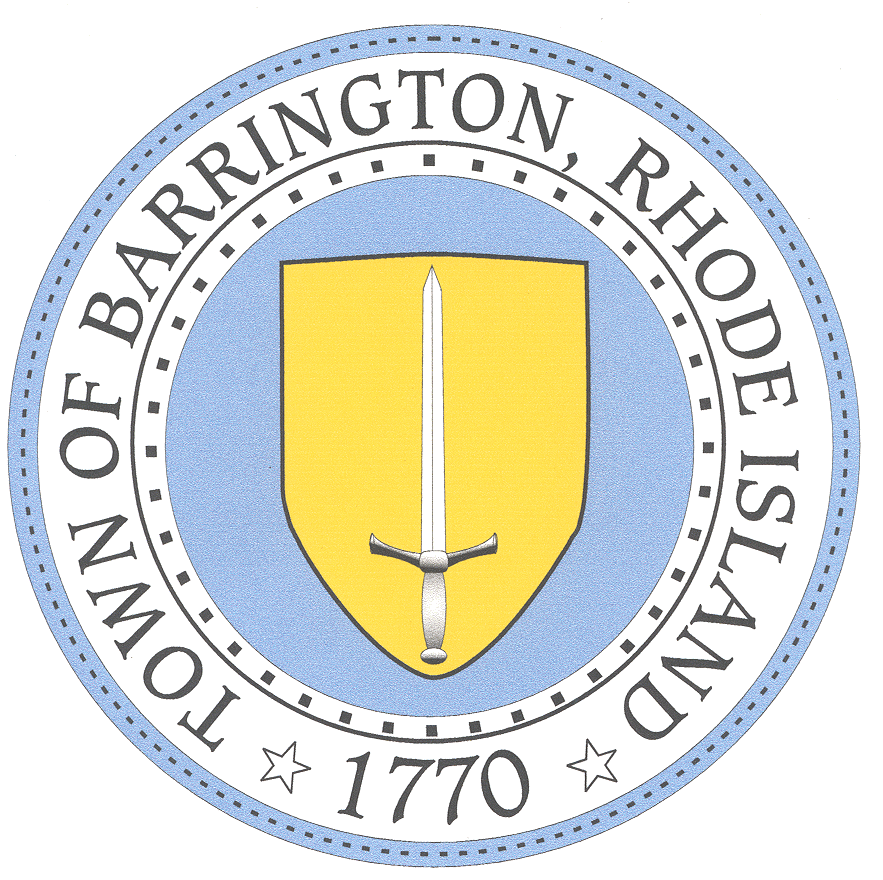 BARRINGTON PUBLIC SCHOOLS			www.barringtonschools.org283 County Road, P.O. Box 95 Barrington, Rhode Island 02806 	Tel: 401-245-5000 Fax: 401-245-5003                                    Michael B. Messore, III                                                    		        Superintendent    Paula A. Dillon, Ed.D.								Douglas E. FioreAssistant Superintendent							Director of Administration & Finance    David	J. Burrows					                            		Kristen C. Matthes  Director of Technology						                 Director of Pupil Personnel ServicesEmpowering All Students to ExcelNotification of Intervention PlanDear Parent(s)/Guardian(s):We strive to ensure success for every student.  As part of our Response to Intervention (RTI) Process, we regularly collect and analyze assessment data to check in on student learning.  Recent assessment informs us that your student will benefit from an intervention in the area of _______________.  Your child evidences a gap in this area as measured by the following assessment information:An intervention is a plan of action used to bring a student to expected proficiency.  It is provided in addition to your child’s core instruction.  This plan of action is detailed on an RTI Plan located on Aspen.  Please review the intervention plan by accessing your X2 Aspen account. The plan is located under the Parent tab on the horizontal menu bar. Using the left sidebar, select Documents, then Ed. Plans. A link with the name “RI-RTI” provides access to the complete document. Your child’s teacher(s) and the intervention specialist working with your child will track your child’s progress over time to monitor his/her successes.  Please call me if you have any questions about this process and to address any questions or concerns you may have. We value you as a partner in ensuring your child’s school success.Respectfully,_____________________________                    __________________________________Classroom Teacher 					Intervention ProviderThe Barrington Public Schools does not discriminate on the basis of race, color, national or ethnic origin,  gender, religion, disability, age, sexual orientation, gender identity or expression, citizenship, or status as a disabled veteran, or past or present honorable military service with respect to access to, the provision of, or employment in its educational services, programs and activities, including admissions, athletics and other district programs. Date: School:Student:Grade:Assessment Source		Expected PerformanceStudent’s Performance